Name: ______________________________________					First Grade Homework!      Week of December 9-13 2019Fundations Words1. was2. one                           3. said4. toss5. ball	6. lash7. pack8. will9. mess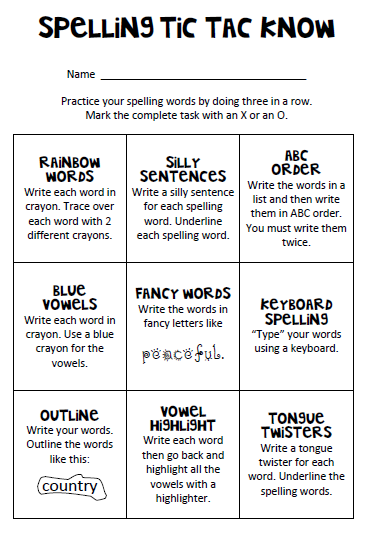 10. lockMondayTuesdayWednesdayThursdayFridayFundationsPlease practice your Fundations words by completing three different activities in a row by Friday in your homework notebook.  The menu can be found on the back of the homework sheet.  Three in a row can be vertical, horizontal or diagonal.  Please practice your Fundations words by completing three different activities in a row by Friday in your homework notebook.  The menu can be found on the back of the homework sheet.  Three in a row can be vertical, horizontal or diagonal.  Please practice your Fundations words by completing three different activities in a row by Friday in your homework notebook.  The menu can be found on the back of the homework sheet.  Three in a row can be vertical, horizontal or diagonal.  Please practice your Fundations words by completing three different activities in a row by Friday in your homework notebook.  The menu can be found on the back of the homework sheet.  Three in a row can be vertical, horizontal or diagonal.  MathStudents can go to Zearn.com and type in their login and password. Class code: CT2P2Q. Monday: Lesson 33. Tuesday: Lesson 34. Wednesday: Lesson 36. Thursday: Lesson 37.Students can go to Zearn.com and type in their login and password. Class code: CT2P2Q. Monday: Lesson 33. Tuesday: Lesson 34. Wednesday: Lesson 36. Thursday: Lesson 37.Students can go to Zearn.com and type in their login and password. Class code: CT2P2Q. Monday: Lesson 33. Tuesday: Lesson 34. Wednesday: Lesson 36. Thursday: Lesson 37.Students can go to Zearn.com and type in their login and password. Class code: CT2P2Q. Monday: Lesson 33. Tuesday: Lesson 34. Wednesday: Lesson 36. Thursday: Lesson 37.Students can go to Zearn.com and type in their login and password. Class code: CT2P2Q. Monday: Lesson 33. Tuesday: Lesson 34. Wednesday: Lesson 36. Thursday: Lesson 37.ReadingRead for 15 minutes.What did you read?__________________Read for 15 minutes.What did you read?__________________Read for 15 minutes.What did you read?__________________Read for 15 minutes.What did you read?__________________How was my day?Parent signature requiredon line providedPink             	PurpleBlue             	GreenYellow         	OrangeRed__________________Pink             	PurpleBlue             	GreenYellow         	OrangeRed__________________Pink             	PurpleBlue             	GreenYellow         	OrangeRed__________________Pink             	PurpleBlue             	GreenYellow         	OrangeRed__________________Pink             	PurpleBlue             	GreenYellow         	OrangeRed__________________